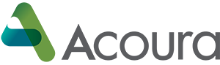 Application Form ForSCOTTISH QUALITY WILD VENISON ASSURANCE SCHEMEAPPLICATION FORMAcoura Certification 6 Redheughs RiggSouth GyleEdinburghEH12 9DQTel: 0131 335 6603Email: processors@acoura.comThe undernoted wishes to apply for registration under the Acoura Certification Scheme operated on behalf of Scottish Quality Wild Venison (SQWV).APPLICATION FOR MEMBERSHIP (please indicate your appropriate membership):Species Breakdown (please advise the number of carcases sold per annum for each species):SECTION A: LARDER/PROCESSOR DETAILSSection B: Correspondence Details (If different from above)Section C: Stalker/Employee Details (Producers only)Section D: Membership Fee:Please tick appropriate box and enclose payment with this form. (Producer membership covers an annual membership fee and 1 assessment fee). Cheques should be made payable to SQWV. Bank Transfers should be made payable to ROYAL BANK OF SCOTLAND – Sort Code 83-18-24, Account Number 00616678. Please quote the scheme and business name as a reference. Any subsequent assessment fees for additional sites will be invoiced to your Company prior to assessment. SECTION E: ADDITIONAL ACOURA SERVICESTo find out more about how Acoura can help your business contact us today on +44(0)330 024 0255 or email info@acoura.comSECTION F: DECLARATIONI (the undersigned) have read the requirements which pertain to the Acoura Certification Scheme operated on behalf of SQWV. I am fully responsible for the operation of the business at the site(s) declared and hereby wish to apply for approval under the SQWV Schemes.If accepted, I agree to abide by the conditions of membership as detailed in Acoura Certification Regulations and the SQWV Scheme Standards.I declare that I know / do not know (please delete as appropriate) of any past (within the last 5 years) / pending / current prosecutions relating to my business at time of applying for approval. Details of prosecutions within the last 5 years must be given below: (Failure to provide any relevant information may result in refusal or termination of membership)Details: I agree to abide by the terms of the scheme and undertake to inform Acoura immediately if, for whatever reason, the requirements of the scheme can no longer be conformed to.I understand and agree that as a member of the SQWV Assurance Scheme my membership details will be circulated to Processor members and may be listed on the SQWV website or circulated to other relevant parties. I agree to the site(s) listed above being assessed by an Acoura assessor appointed to the scheme.  I declare that the information given on this form is correct.   Please return the completed application form to:-Sean JacksonSQWV SchemeAcoura Certification6 Redheughs RiggSouth GyleEdinburgh, EH12 9DQ Tel: 0131 335 6621Email: processors@acoura.com  It is a condition of the Scheme that all applicants must sign the following declaration that they will abide by the terms of the Scheme.FOR ACOURA STAFF (TO BE COMPLETED BY ACOURA ONLY):SQWV Carcass & Handling SchemeProducer/Estate/FarmerProcessor/Game DealerRedRoeFallowSikaLarder/Processor name:Larder/ Processor address:Postcode:Contact title and name:Contact position:Email address:Site telephone No:Contact mobile:Are you part of a larger group? If so whomWould you be interest in a Pre Audit Assessment?Date when site will be ready for assessment:New member to scheme (Y/N)Are you a member of any other Farm Assurance Scheme(s)? If so, please advise which scheme and your membership numberCompany name:Company address:Postcode:Contact title and name:Contact position:Email address:Site telephone No:Contact mobile:Stalker/Employee Name:Job TitleStalker/Employee Name:Job TitleStalker/Employee Name:Job TitleContact mobile:Producer/Estate/FarmerNumber of carcases sold per yearPriceSelection  (Please tick)Band 11 - 25£70.00 + VAT = £84.00Band 226 - 50£103.00 + VAT = £123.60Band 351 - 100£187.00 + VAT = £224.40Band 4101 - 200£297.00 + VAT = £356.40Band 5201 - 500£398.00 + VAT = £477.60Band 6501 - 1000£470 + VAT = £564.00Band 71001 +£512 + VAT = £614.40Processor/Game DealerSelection  (Please tick)New member application fee £676.00 + VAT = £811.20   (This includes an annual fee of £179.00 + VAT = £214.80 Plus first inspections at £497.00 + VAT = £596.40) **Please note a second inspection may be needed if major issues are identified during the initial assessment.New applicant pre-assessment: £160 .00 + VAT = £192.00Does Acoura Certification or any other company within the Acoura or Lloyds Register Group www.acoura.com    http://www.lr.org/en/  currently provide you with services or certification? If yes, please provide details:Are you a current member of any other scheme operated by Acoura?Print Name:  Signature:Position:  Date:  Application Review carried out by:Date:Application Accepted or Declined: (If declined please include reason)Comments: